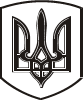 ОБУХІВСЬКА МІСЬКА РАДА СЬОМОГО СКЛИКАННЯКИЇВСЬКОЇ ОБЛАСТІПОСТІЙНА КОМІСІЯ З ПИТАНЬ РЕГУЛЮВАННЯ ЗЕМЕЛЬНИХ ВІДНОСИН, ЕКОЛОГІЇ ТА ОХОРОНИ НАВКОЛИШЬОГО ПРИРОДНОГО СЕРЕДОВИЩАПротокол № 59м.Обухів									15 жовтня 2020 рокувул. Київська, 10									15-00 год.(приміщення міської ради)Всього членів комісії - 7 депутатівПрисутніх на засіданні - 5 депутатівПРИСУТНІ:В.О. голови комісії - Пацурина Г.П.;Секретар комісії: Малишев В.О.;Члени комісії: Лук’яненко О.І., Зус О.П., Бабич А.І.ВІДСУТНІ: Анцупова Л.Я., Іщенко О.М.ПРИСУТНІ: Клочко С.М. – секретар Обухівської міської ради, Цельора В.В. – заступник міського голови, Стрілець А.В. – начальник відділу земельних ресурсів виконавчого комітету Обухівської міської ради, Іваницька О.О. – головний спеціаліст відділу земельних ресурсів виконавчого комітету Обухівської міської ради, Грищенок Н.В. – депутат Обухівської міської ради, (Представники ГО «Закон, Справедливість та Порядок»: Солодеєв Микола Миколайович, Коваленко Андрій Пилипович).ПОРЯДОК ДЕННИЙ:Про затвердження генерального плану села Таценки Обухівської міської ради Київської області.Про внесення змін до Комплексної програми охорони навколишнього природного середовища на території Обухівської міської об’єднаної територіальної громади на 2016-2020 роки (із наступними змінами).Про затвердження Ус Валерію Васильовичу технічної документації із землеустрою щодо встановлення (відновлення) меж земельної ділянки в натурі (на місцевості) площею 0,1000 га для будівництва і обслуговування житлового будинку, господарських будівель і споруд (присадибна ділянка), за адресою: вул. Калинова, 13, м. Обухів, Київської області.Про затвердження Жумар Ользі Кузьмівні технічної документації із землеустрою щодо встановлення (відновлення) меж земельної ділянки в натурі (на місцевості) площею 0,1000 га для будівництва і обслуговування житлового будинку, господарських будівель і споруд (присадибна ділянка), за адресою: вул. Жеваги, 44, м. Обухів, Київської області.Про затвердження Магдич Тетяні Сергіївні та Магдич Роману Володимировичу технічної документації із землеустрою щодо встановлення (відновлення) меж земельної ділянки в натурі (на місцевості) площею 0,1000 га для будівництва і обслуговування житлового будинку, господарських будівель і споруд (присадибна ділянка), за адресою: вул. Малишка, 26, м. Обухів, Київської області.Про затвердження Халабуді Миколі Вікторовичу технічної документації із землеустрою щодо встановлення (відновлення) меж земельної ділянки в натурі (на місцевості) площею 0,1000 га для будівництва і обслуговування житлового будинку, господарських будівель і споруд (присадибна ділянка), за адресою: ж.м. Дзюбівка, 92, м. Обухів, Київської області.Про затвердження Возному Григорію Івановичу технічної документації із землеустрою щодо встановлення (відновлення) меж земельних ділянок в натурі (на місцевості) загальною площею 0,1600 га, з них: площею 0,0300 га для будівництва і обслуговування житлового будинку, господарських будівель і споруд (присадибна ділянка) та площею 0,1300 га для ведення особистого селянського господарства, за адресою: вул. Лісна, 136, с. Таценки, м. Обухів, Київської області.Про затвердження Григорян Дарії Віталіївні проекту землеустрою щодо відведення земельної ділянки у власність площею 0,0029 га для будівництва індивідуальних гаражів, за адресою: вул. Каштанова, м. Обухів, Київської області.Про затвердження Полатьян Анжеліці Арменівні проекту землеустрою щодо відведення земельної ділянки у власність площею 0,2392 га для ведення особистого селянського господарства, за адресою: пров. Партизанський, м. Обухів, Київської області.Про затвердження Гончарук Людмилі Василівні проекту землеустрою щодо відведення земельної ділянки у власність площею 0,0700 га для ведення особистого селянського господарства, за адресою: ж.м. Лукавиця, м. Обухів, Київської області.Про затвердження Старуку Валерію Сергійовичу проекту землеустрою щодо відведення земельної ділянки у власність площею 0,1625 га для ведення особистого селянського господарства, за адресою: вул. Сонячна, с. Ленди, м. Обухів, Київської області.Про затвердження Комарчук Галині Іванівні проекту землеустрою щодо відведення земельної ділянки у власність площею 0,1450 га для будівництва і обслуговування житлового будинку, господарських будівель і споруд (присадибна ділянка), за адресою: вул. Полунична, 146, с. Нещерів,    м. Обухів, Київської області.Про затвердження Федюрі Миколі Володимировичу проекту землеустрою щодо відведення земельної ділянки у власність площею 0,1473 га для будівництва і обслуговування житлового будинку, господарських будівель і споруд (присадибна ділянка), за адресою: вул. Полунична, 23, с. Нещерів, м. Обухів, Київської області.Про затвердження Кукос Володимиру Євграфовичу проекту землеустрою щодо відведення земельної ділянки у власність площею 0,1444 га для будівництва і обслуговування житлового будинку, господарських будівель і споруд (присадибна ділянка), за адресою: вул. Полунична, 194, с. Нещерів, м. Обухів, Київської області.Про затвердження Гарматі Тамарі Іванівні проекту землеустрою щодо відведення земельної ділянки у власність площею 0,0337 га для ведення особистого селянського господарства, за адресою: вул. Гагаріна, с. Нещерів, м. Обухів, Київської області.Про затвердження Безпалому Андрію Петровичу проекту землеустрою щодо відведення земельної ділянки у власність площею 0,2000 га для ведення особистого селянського господарства, за адресою: вул. Хуторна, с. Дерев’яна, м. Обухів, Київської області.Про затвердження Полтавцю Олександру Васильовичу проекту землеустрою щодо відведення земельної ділянки у власність площею 0,1313 га для ведення особистого селянського господарства, за адресою: вул. Сонячна, с. Дерев’яна, м. Обухів, Київської області.Про затвердження ПрАТ «ДТЕК КИЇВСЬКІ РЕГІОНАЛЬНІ ЕЛЕКТРОМЕРЕЖІ» проекту землеустрою щодо відведення земельних ділянок у користування на умовах оренди загальною площею 0,0212 га для розміщення, будівництва, експлуатації та обслуговування будівель і споруд об’єктів передачі електричної та теплової енергії, за адресою: с. Красне Перше, м. Обухів, Київської області, згідно зі списком земельних ділянок, що додається.Про передачу у власність Колодяжному Олександру Миколайовичу двох земельних ділянок площею 0,1001 га для будівництва і обслуговування житлового будинку, господарських будівель і споруд (присадибна ділянка) та площею 0,0606 га для ведення особистого селянського господарства, за адресою: вул. Козацька, 14 та вул. Козацька, м. Обухів, Київської області.Про передачу у власність Ткаченку Станіславу Миколайовичу земельної ділянки площею 0,1000 га для будівництва і обслуговування житлового будинку, господарських будівель і споруд (присадибна ділянка), за адресою: ж.м. Польок, 3-01, м. Обухів, Київської області.Про надання Загірній Галині Петрівні дозволу на розробку проекту землеустрою щодо відведення земельної ділянки у власність площею 0,0522 га для будівництва і обслуговування житлового будинку, господарських будівель і споруд (присадибна ділянка), за адресою: ж.м. Полянський-2, м. Обухів, Київської області.Про надання Ус Валерію Васильовичу дозволу на розробку проекту землеустрою щодо відведення земельної ділянки у власність площею 0,0206 га для ведення особистого селянського господарства, за адресою: вул. Калинова, м. Обухів, Київської області.Про надання Ладі Юрію Віталійовичу дозволу на розробку проекту землеустрою щодо відведення земельної ділянки у власність площею 0,0500 га для ведення особистого селянського господарства, за адресою: м. Обухів, Київської області.Про надання ПАТ «УКРТЕЛЕКОМ», в особі Київської міської філії дозволу на розробку проекту землеустрою щодо відведення земельної ділянки у користування на умовах оренди площею 0,5005 га для розміщення та експлуатації інших технічних засобів зв'язку (13.03), за адресою: вул. Малишка, 75, м. Обухів, Київської області.Про надання Прадід Ользі Володимирівні дозволу на розробку проекту землеустрою щодо відведення земельної ділянки у власність площею 0,1000 га для ведення особистого селянського господарства, за адресою: м. Обухів, Київської області.Про надання Яруш Ользі Іванівні дозволу на розробку проекту землеустрою щодо відведення земельної ділянки у власність площею 0,0906 га для ведення особистого селянського господарства, за адресою: м. Обухів, Київської області.Про надання дозволу на виготовлення технічної документації із землеустрою щодо встановлення (відновлення) меж земельної ділянки в натурі (на місцевості) орендарем, якої є ФОП Струц Сергій Володимирович площею 0,0156 га для будівництва та обслуговування будівель торгівлі (під існуючий власний магазин роздрібної торгівлі та комерційних послуг), за адресою: вул. Каштанова, 9-А, м. Обухів, Київська область.Про надання Пелешенко Ганні Іванівні дозволу на розробку проекту землеустрою щодо відведення земельної ділянки у власність площею 0,05 га для ведення особистого селянського господарства, за адресою: вул. Піщана, м. Обухів, Київської області.Про надання Халабуді Миколі Вікторовичу дозволу на розробку проекту землеустрою щодо відведення земельної ділянки у власність площею 0,0134 га для ведення особистого селянського господарства, за адресою: ж.м. Дзюбівка, м. Обухів, Київської області.Про надання Галахуті Світлані Василівні дозволу на розробку проекту землеустрою щодо відведення земельної ділянки у власність площею 0,1273 га для ведення особистого селянського господарства, за адресою: вул. Польок, м. Обухів, Київської області.Про надання Касімову Костянтину Валентиновичу дозволу на розробку проекту землеустрою щодо відведення земельної ділянки у власність площею 0,0400 га для ведення особистого селянського господарства, за адресою: вул. Гайдамацька, м. Обухів, Київської області.Про надання Скрипник Оксані Валентинівні дозволу на розробку проекту землеустрою щодо відведення земельної ділянки у власність площею 0,1000 га для ведення особистого селянського господарства, за адресою: вул. 9 Травня, м. Обухів, Київської області.Про надання Багмут Тетяні Олександрівні дозволу на розробку проекту землеустрою щодо відведення земельної ділянки у власність площею 0,1111 га для ведення особистого селянського господарства, за адресою: вул. 40 річчя Перемоги, м. Обухів, Київської області.Про надання Яковенко Людмилі Петрівні дозволу на розробку проекту землеустрою щодо відведення земельної ділянки у власність площею 0,0591 га для ведення особистого селянського господарства, за адресою: вул. Абрикосова, с. Таценки, м. Обухів, Київської області.Про надання Якубаш Михайлу Васильовичу дозволу на розробку проекту землеустрою щодо відведення земельної ділянки у власність площею 0,250 га для будівництва і обслуговування житлового будинку, господарських будівель і споруд (присадибна ділянка), за адресою: вул. Абрикосова, с. Таценки, м. Обухів, Київської області.Про надання Щербині Дмитру Васильовичу дозволу на розробку проекту землеустрою щодо відведення земельної ділянки у власність площею 0,1427 га для будівництва і обслуговування житлового будинку, господарських будівель і споруд (присадибну ділянку), за адресою: вул. Полунична, 67, с. Нещерів, м. Обухів, Київської області.Про укладення з ТОВ Виробнича фірма «УКРПОСТАЧБУДМОНТАЖ» договору оренди земельної ділянки площею 0,0155 га кадастровий номер 3223110100:01:094:0075 цільове призначення - для будівництва та обслуговування інших будівель громадської забудови (під розширення території під будівництво сервісного центру по обслуговуванню населення), за адресою: вул. Каштанова, 4/7, м. Обухів, Київської області.Про укладення з Малим приватним підприємством «Ельдорадо» договору оренди земельної ділянки площею 0,0051 га кадастровий номер 3223110100:01:098:0066 цільове призначення - для будівництва та обслуговування будівель торгівлі (під будівництво торгового об'єкту), за адресою: вул. Київська, 117-Д, м. Обухів, Київської області.Про погодження передачі у власність Давидову Віктору Миколайовичу земельної ділянки площею 0,06 га для колективного садівництва (код згідно КВЦПЗ - 01.06) в с/т «Сяйво», діл. № 167, адміністративних межах Обухівської міської ради, Київської області.Про погодження передачі у власність Косюзі Тетяні Миколаївні земельної ділянки площею 0,06 га для колективного садівництва (код згідно КВЦПЗ - 01.06) в с/т «Сяйво», діл. № 204, адміністративних межах Обухівської міської ради, Київської області.Про погодження передачі у власність Давидову Володимиру Миколайовичу земельної ділянки площею 0,06 га для колективного садівництва (код згідно КВЦПЗ - 01.06) в с/т «Сяйво», діл. № 166, адміністративних межах Обухівської міської ради, Київської області.Про поновлення з Приватним підприємством Фірма «Базальт» строку дії договору оренди земельної ділянки загальною площею 4,9177 га, з них: площею 2,5287 га кадастровий номер 3223110100:01:015:0008 та площею 2,3890 кадастровий номер 3223110100:01:015:0009 цільове призначення земельних ділянок - для будівництва і обслуговування багатоквартирного житлового будинку (під будівництво багатоповерхових житлових будинків та об'єктів соціальної сфери), за адресою: мікрорайон № 3, м. Обухів, Київської області.Про затвердження виконавчому комітету Обухівської міської ради Київської області проекту землеустрою щодо відведення земельної ділянки в постійне користування площею 4,9424 га для будівництва та обслуговування будівель закладів освіти, за адресою: мікрорайон № 3, м. Обухів, Київської області.Перше питання порядку денного:Про затвердження генерального плану села Таценки Обухівської міської ради Київської областіВиступав: Цельора В.В. – заступник міського голови.Внесені пропозиції: Розглянувши розроблену ДП «НДПІ Містобудування» містобудівну документацію «Генеральний план села Таценки Обухівської міської ради Київської області, відповідно до ст. ст. 26, 59 Закону України «Про місцеве самоврядування в Україні», ст. ст. 16, 17 Закону України «Про регулювання містобудівної діяльності», підтримати дане рішення та рекомендувати до затвердження на сесії міської ради.ВИРІШИЛИ: підтримати дане рішення «Про затвердження генерального плану села Таценки Обухівської міської ради Київської області» та рекомендувати до затвердження на сесії міської ради в повному обсязі.Голосували:За - Пацурина Г.П., Малишев В.О., Зус О.П., Бабич А.І.;Проти – 0;Утримався - Лук’яненко О.І.Друге питання порядку денного:Про внесення змін до Комплексної програми охорони навколишнього природного середовища на території Обухівської міської об’єднаної територіальної громади на 2016-2020 роки (із наступними змінами)Виступала: Іваницька О.О. – головний спеціаліст відділу земельних ресурсів виконавчого комітету Обухівської міської ради.Внесені пропозиції: Підтримати рішення «Про внесення змін до Комплексної програми охорони навколишнього природного середовища на території Обухівської міської об’єднаної територіальної громади на 2016-2020 роки (із наступними змінами)».Сесії міської ради розглянути та підтримати рішення «Про внесення змін до Комплексної програми охорони навколишнього природного середовища на території Обухівської міської об’єднаної територіальної громади на 2016-2020 роки (із наступними змінами)».ВИРІШИЛИ: 1. Підтримати рішення «Про внесення змін до Комплексної програми охорони навколишнього природного середовища на території Обухівської міської об’єднаної територіальної громади на 2016-2020 роки (із наступними змінами)».2. Рекомендувати сесії міської ради розглянути та підтримати рішення «Про внесення змін до Комплексної програми охорони навколишнього природного середовища на території Обухівської міської об’єднаної територіальної громади на 2016-2020 роки (із наступними змінами)».Голосували: підтримати - одноголосно.Третє питання порядку денного:Про затвердження Ус Валерію Васильовичу технічної документації із землеустрою щодо встановлення (відновлення) меж земельної ділянки в натурі (на місцевості) площею 0,1000 га для будівництва і обслуговування житлового будинку, господарських будівель і споруд (присадибна ділянка), за адресою: вул. Калинова, 13, м. Обухів, Київської областіВиступав: Стрілець А.В. – начальник відділу земельних ресурсів виконавчого комітету Обухівської міської ради.Внесені пропозиції: Розглянувши заяву Ус Валерію Васильовичу та матеріали, надані ФОП П’янюк Н.П., про затвердження технічної документації із землеустрою щодо встановлення (відновлення) меж земельної ділянки в натурі (на місцевості) площею 0,1000 га кадастровий номер 3223110100:01:031:0076 для будівництва і обслуговування житлового будинку, господарських будівель і споруд (присадибна ділянка), відповідно до свідоцтва про право на спадщину за заповітом на житловий будинок № 5139 від 03.08.1990, за адресою: вул. Калинова, 13, м. Обухів, Київської області у відповідності зі статтею 26 Закону України «Про місцеве самоврядування в Україні», статей 12, 91, 116, 118, 121, 122, 186-1 Земельного Кодексу України; статті 55 Закону України «Про землеустрій», підтримати дане рішення та рекомендувати до затвердження на сесії міської ради.ВИРІШИЛИ: підтримати дане рішення «Про затвердження Ус Валерію Васильовичу технічної документації із землеустрою щодо встановлення (відновлення) меж земельної ділянки в натурі (на місцевості) площею 0,1000 га для будівництва і обслуговування житлового будинку, господарських будівель і споруд (присадибна ділянка), за адресою: вул. Калинова, 13, м. Обухів, Київської області» та рекомендувати до затвердження на сесії міської ради в повному обсязі.Голосували: одноголосно.Четверте питання порядку денного:Про затвердження Жумар Ользі Кузьмівні технічної документації із землеустрою щодо встановлення (відновлення) меж земельної ділянки в натурі (на місцевості) площею 0,1000 га для будівництва і обслуговування житлового будинку, господарських будівель і споруд (присадибна ділянка), за адресою: вул. Жеваги, 44, м. Обухів, Київської областіВиступав: Стрілець А.В. – начальник відділу земельних ресурсів виконавчого комітету Обухівської міської ради.Внесені пропозиції: Розглянувши заяву Жумар Ольги Кузьмівни та матеріали, надані ФОП П’янюк Н.П., про затвердження технічної документації із землеустрою щодо встановлення (відновлення) меж земельної ділянки в натурі (на місцевості) площею 0,1000 га кадастровий номер 3223110100:01:072:0097 для будівництва і обслуговування житлового будинку, господарських будівель і споруд (присадибна ділянка), відповідно до свідоцтва про право на спадщину за заповітом на житловий будинок № 1-973 від 23.06.2015 та витягу з Державного реєстру речових прав на нерухоме майно про реєстрацію прав ті їх обмежень з індексним номером витягу: 39543694 від 23.06.2015, за адресою: вул. Жеваги, 44, м. Обухів, Київської області у відповідності зі статтею 26 Закону України «Про місцеве самоврядування в Україні», статей 12, 91, 116, 118, 121, 122, 186-1 Земельного Кодексу України; статті 55 Закону України «Про землеустрій», підтримати дане рішення та рекомендувати до затвердження на сесії міської ради.ВИРІШИЛИ: підтримати дане рішення «Про затвердження Жумар Ользі Кузьмівні технічної документації із землеустрою щодо встановлення (відновлення) меж земельної ділянки в натурі (на місцевості) площею 0,1000 га для будівництва і обслуговування житлового будинку, господарських будівель і споруд (присадибна ділянка), за адресою: вул. Жеваги, 44, м. Обухів, Київської області» та рекомендувати до затвердження на сесії міської ради в повному обсязі.Голосували: одноголосно.П'яте питання порядку денного:Про затвердження Магдич Тетяні Сергіївні та Магдич Роману Володимировичу технічної документації із землеустрою щодо встановлення (відновлення) меж земельної ділянки в натурі (на місцевості) площею 0,1000 га для будівництва і обслуговування житлового будинку, господарських будівель і споруд (присадибна ділянка), за адресою: вул. Малишка, 26, м. Обухів, Київської областіВиступав: Стрілець А.В. – начальник відділу земельних ресурсів виконавчого комітету Обухівської міської ради.Внесені пропозиції: Розглянувши заяву Магдич Тетяни Сергіївни та Магдич Романа Володимировича та матеріали, надані ФОП Добренко О.В., про затвердження технічної документації із землеустрою щодо встановлення (відновлення) меж земельної ділянки в натурі (на місцевості) площею 0,1000 га кадастровий номер 3223110100:01:107:0125 для будівництва і обслуговування житлового будинку, господарських будівель і споруд (присадибна ділянка), відповідно до договору обміну № 1-1588 від 28.04.2001 зареєстрованого за № 2630 від 21.05.2001, за адресою: вул. Малишка, 26, м. Обухів, Київської області у відповідності зі статтею 26 Закону України «Про місцеве самоврядування в Україні», статей 12, 91, 116, 118, 121, 122, 186-1 Земельного Кодексу України; статті 55 Закону України «Про землеустрій», підтримати дане рішення та рекомендувати до затвердження на сесії міської ради.ВИРІШИЛИ: підтримати дане рішення «Про затвердження Магдич Тетяні Сергіївні та Магдич Роману Володимировичу технічної документації із землеустрою щодо встановлення (відновлення) меж земельної ділянки в натурі (на місцевості) площею 0,1000 га для будівництва і обслуговування житлового будинку, господарських будівель і споруд (присадибна ділянка), за адресою: вул. Малишка, 26, м. Обухів, Київської області» та рекомендувати до затвердження на сесії міської ради в повному обсязі.Голосували: одноголосно.Шосте питання порядку денного:Про затвердження Халабуді Миколі Вікторовичу технічної документації із землеустрою щодо встановлення (відновлення) меж земельної ділянки в натурі (на місцевості) площею 0,1000 га для будівництва і обслуговування житлового будинку, господарських будівель і споруд (присадибна ділянка), за адресою: ж.м. Дзюбівка, 92, м. Обухів, Київської областіВиступав: Стрілець А.В. – начальник відділу земельних ресурсів виконавчого комітету Обухівської міської ради.Внесені пропозиції: Розглянувши заяву Халабуди Миколи Вікторовича та матеріали, надані ФОП Левченко Л.О., про затвердження технічної документації із землеустрою щодо встановлення (відновлення) меж земельної ділянки в натурі (на місцевості) площею 0,1000 га кадастровий номер 3223110100:01:026:0217 для будівництва і обслуговування житлового будинку, господарських будівель і споруд (присадибна ділянка), відповідно до рішення виконавчого комітету Обухівської міської ради № 87 від 27.01.1998, за адресою: ж.м. Дзюбівка, 92, м. Обухів, Київської області у відповідності зі статтею 26 Закону України «Про місцеве самоврядування в Україні», статей 12, 91, 116, 118, 121, 122, 186-1 Земельного Кодексу України; статті 55 Закону України «Про землеустрій», підтримати дане рішення та рекомендувати до затвердження на сесії міської ради.ВИРІШИЛИ: підтримати дане рішення «Про затвердження Халабуді Миколі Вікторовичу технічної документації із землеустрою щодо встановлення (відновлення) меж земельної ділянки в натурі (на місцевості) площею 0,1000 га для будівництва і обслуговування житлового будинку, господарських будівель і споруд (присадибна ділянка), за адресою: ж.м. Дзюбівка, 92, м. Обухів, Київської області» та рекомендувати до затвердження на сесії міської ради в повному обсязі.Голосували: одноголосно.Сьоме питання порядку денного:Про затвердження Возному Григорію Івановичу технічної документації із землеустрою щодо встановлення (відновлення) меж земельних ділянок в натурі (на місцевості) загальною площею 0,1600 га, з них: площею 0,0300 га для будівництва і обслуговування житлового будинку, господарських будівель і споруд (присадибна ділянка) та площею 0,1300 га для ведення особистого селянського господарства, за адресою: вул. Лісна, 136, с. Таценки, м. Обухів, Київської областіВиступав: Стрілець А.В. – начальник відділу земельних ресурсів виконавчого комітету Обухівської міської ради.Внесені пропозиції: Розглянувши заяву Возного Григорія Івановича та матеріали, надані ФОП П’янюк Н.Г., про затвердження технічної документації із землеустрою щодо встановлення (відновлення) меж земельних ділянок в натурі (на місцевості) загальною площею 0,1600 га, з них: площею 0,0300 га кадастровий номер 3223110104:02:003:0147 для будівництва і обслуговування житлового будинку, господарських будівель і споруд (присадибна ділянка) та площею 0,1300 га кадастровий номер 3223110104:02:003:0148 для ведення особистого селянського господарства, відповідно до рішення виконавчого комітету Обухівської міської ради № 36 від 23.01.1996, за адресою: вул. Лісна, 136, с. Таценки, м. Обухів, Київської області у відповідності зі статтею 26 Закону України «Про місцеве самоврядування в Україні», статей 12, 91, 116, 118, 121, 122, 186-1 Земельного Кодексу України; статті 55 Закону України «Про землеустрій», підтримати дане рішення та рекомендувати до затвердження на сесії міської ради.ВИРІШИЛИ: підтримати дане рішення «Про затвердження Возному Григорію Івановичу технічної документації із землеустрою щодо встановлення (відновлення) меж земельних ділянок в натурі (на місцевості) загальною площею 0,1600 га, з них: площею 0,0300 га для будівництва і обслуговування житлового будинку, господарських будівель і споруд (присадибна ділянка) та площею 0,1300 га для ведення особистого селянського господарства, за адресою: вул. Лісна, 136, с. Таценки, м. Обухів, Київської області» та рекомендувати до затвердження на сесії міської ради в повному обсязі.Голосували: одноголосно.Восьме питання порядку денного:Про затвердження Григорян Дарії Віталіївні проекту землеустрою щодо відведення земельної ділянки у власність площею 0,0029 га для будівництва індивідуальних гаражів, за адресою: вул. Каштанова, м. Обухів, Київської областіВиступав: Стрілець А.В. – начальник відділу земельних ресурсів виконавчого комітету Обухівської міської ради.Внесені пропозиції: Розглянувши заяву Григорян Дарії Віталіївні та матеріали, надані ФОП Хоменко Б.В., про затвердження проекту землеустрою щодо відведення земельної ділянки у власність площею 0,0029 га кадастровий номер 3223110100:01:102:0451 для будівництва індивідуальних гаражів, за адресою: вул. Каштанова, м. Обухів, Київської області, у відповідності зі статтею 26 Закону України «Про місцеве самоврядування в Україні», статей 12, 91, 116, 118, 121, 122, 186-1 Земельного Кодексу України; статті 50 Закону України «Про землеустрій», підтримати дане рішення та рекомендувати до затвердження на сесії міської ради.ВИРІШИЛИ: підтримати дане рішення «Про затвердження Григорян Дарії Віталіївні проекту землеустрою щодо відведення земельної ділянки у власність площею 0,0029 га для будівництва індивідуальних гаражів, за адресою: вул. Каштанова, м. Обухів, Київської області» та рекомендувати до затвердження на сесії міської ради в повному обсязі.Голосували:За - Пацурина Г.П., Малишев В.О., Зус О.П., Лук’яненко О.І.;Проти – 0;Утримався - Бабич А.І.Дев'яте питання порядку денного:Про затвердження Полатьян Анжеліці Арменівні проекту землеустрою щодо відведення земельної ділянки у власність площею 0,2392 га для ведення особистого селянського господарства, за адресою: пров. Партизанський, м. Обухів, Київської областіВиступав: Стрілець А.В. – начальник відділу земельних ресурсів виконавчого комітету Обухівської міської ради.Внесені пропозиції: Розглянувши заяву Полатьян Анжеліки Арменівни та матеріали, надані ТОВ «Земельний проект», про затвердження проекту землеустрою щодо відведення земельної ділянки у власність площею 0,2392 га кадастровий номер 3223110100:01:029:0001 для ведення особистого селянського господарства, за адресою: пров. Партизанський, м. Обухів, Київської області, у відповідності зі статтею 26 Закону України «Про місцеве самоврядування в Україні», статей 12, 91, 116, 118, 121, 122, 186-1 Земельного Кодексу України; статті 50 Закону України «Про землеустрій», підтримати дане рішення та рекомендувати до затвердження на сесії міської ради.ВИРІШИЛИ: підтримати дане рішення «Про затвердження Полатьян Анжеліці Арменівні проекту землеустрою щодо відведення земельної ділянки у власність площею 0,2392 га для ведення особистого селянського господарства, за адресою: пров. Партизанський, м. Обухів, Київської області» та рекомендувати до затвердження на сесії міської ради в повному обсязі.Голосували: одноголосно.Десяте питання порядку денного:Про затвердження Гончарук Людмилі Василівні проекту землеустрою щодо відведення земельної ділянки у власність площею 0,0700 га для ведення особистого селянського господарства, за адресою: ж.м. Лукавиця, м. Обухів, Київської областіВиступав: Стрілець А.В. – начальник відділу земельних ресурсів виконавчого комітету Обухівської міської ради.Внесені пропозиції Розглянувши заяву Гончарук Людмили Василівни та матеріали, надані ФОП Замостяна І.М., про затвердження проекту землеустрою щодо відведення земельної ділянки у власність площею 0,0700 га кадастровий номер 3223110100:01:005:0259 для ведення особистого селянського господарства, за адресою: ж.м. Лукавиця, м. Обухів, Київської області, у відповідності зі статтею 26 Закону України «Про місцеве самоврядування в Україні», статей 12, 91, 116, 118, 121, 122, 186-1 Земельного Кодексу України; статті 50 Закону України «Про землеустрій», підтримати дане рішення та рекомендувати до затвердження на сесії міської ради.ВИРІШИЛИ: підтримати дане рішення «Про затвердження Гончарук Людмилі Василівні проекту землеустрою щодо відведення земельної ділянки у власність площею 0,0700 га для ведення особистого селянського господарства, за адресою: ж.м. Лукавиця, м. Обухів, Київської області» та рекомендувати до затвердження на сесії міської ради в повному обсязі.Голосували: одноголосно.Одинадцяте питання порядку денного:Про затвердження Старуку Валерію Сергійовичу проекту землеустрою щодо відведення земельної ділянки у власність площею 0,1625 га для ведення особистого селянського господарства, за адресою: вул. Сонячна, с. Ленди, м. Обухів, Київської областіВиступав: Стрілець А.В. – начальник відділу земельних ресурсів виконавчого комітету Обухівської міської ради.Внесені пропозиції: Розглянувши заяву Старука Валерія Сергійовича та матеріали, надані ФОП Замостяна І.М., про затвердження проекту землеустрою щодо відведення земельної ділянки у власність площею 0,1625 га кадастровий номер 3223110101:07:001:0106 для ведення особистого селянського господарства, за адресою: вул. Сонячна, с. Ленди, м. Обухів, Київської області, у відповідності зі статтею 26 Закону України «Про місцеве самоврядування в Україні», статей 12, 91, 116, 118, 121, 122, 186-1 Земельного Кодексу України; статті 50 Закону України «Про землеустрій», підтримати дане рішення та рекомендувати до затвердження на сесії міської ради.ВИРІШИЛИ: підтримати дане рішення «Про затвердження Старуку Валерію Сергійовичу проекту землеустрою щодо відведення земельної ділянки у власність площею 0,1625 га для ведення особистого селянського господарства, за адресою: вул. Сонячна, с. Ленди, м. Обухів, Київської області» та рекомендувати до затвердження на сесії міської ради в повному обсязі.Голосували: одноголосно.Дванадцяте питання порядку денного:Про затвердження Комарчук Галині Іванівні проекту землеустрою щодо відведення земельної ділянки у власність площею 0,1450 га для будівництва і обслуговування житлового будинку, господарських будівель і споруд (присадибна ділянка), за адресою: вул. Полунична, 146, с. Нещерів,    м. Обухів, Київської областіВиступав: Стрілець А.В. – начальник відділу земельних ресурсів виконавчого комітету Обухівської міської ради.Внесені пропозиції: Розглянувши заяву Комарчук Галини Іванівни та матеріали, надані ФОП Левченко Л.О., про затвердження проекту землеустрою щодо відведення земельної ділянки у власність площею 0,1450 га кадастровий номер 3223186200:03:004:0283 для будівництва і обслуговування житлового будинку, господарських будівель і споруд (присадибна ділянка), за адресою: вул. Полунична, 146, с. Нещерів, м. Обухів, Київської області, у відповідності зі статтею 26 Закону України «Про місцеве самоврядування в Україні», статей 12, 91, 116, 118, 121, 122, 186-1 Земельного Кодексу України; статті 50 Закону України «Про землеустрій», підтримати дане рішення та рекомендувати до затвердження на сесії міської ради.ВИРІШИЛИ: підтримати дане рішення «Про затвердження Комарчук Галині Іванівні проекту землеустрою щодо відведення земельної ділянки у власність площею 0,1450 га для будівництва і обслуговування житлового будинку, господарських будівель і споруд (присадибна ділянка), за адресою: вул. Полунична, 146, с. Нещерів,    м. Обухів, Київської області» та рекомендувати до затвердження на сесії міської ради в повному обсязі.Голосували: одноголосно.Тринадцяте питання порядку денного:Про затвердження Федюрі Миколі Володимировичу проекту землеустрою щодо відведення земельної ділянки у власність площею 0,1473 га для будівництва і обслуговування житлового будинку, господарських будівель і споруд (присадибна ділянка), за адресою: вул. Полунична, 23, с. Нещерів, м. Обухів, Київської областіВиступав: Стрілець А.В. – начальник відділу земельних ресурсів виконавчого комітету Обухівської міської ради.Внесені пропозиції: Розглянувши заяву Федюри Миколи Володимировича та матеріали, надані ФОП Бондаренко В.О., про затвердження проекту землеустрою щодо відведення земельної ділянки у власність площею 0,1473 га кадастровий номер 3223186200:03:004:0303 для будівництва і обслуговування житлового будинку, господарських будівель і споруд (присадибна ділянка), за адресою: вул. Полунична, 23, с. Нещерів, м. Обухів, Київської області, у відповідності зі статтею 26 Закону України «Про місцеве самоврядування в Україні», статей 12, 91, 116, 118, 121, 122, 186-1 Земельного Кодексу України; статті 50 Закону України «Про землеустрій», підтримати дане рішення та рекомендувати до затвердження на сесії міської ради.ВИРІШИЛИ: підтримати дане рішення «Про затвердження Федюрі Миколі Володимировичу проекту землеустрою щодо відведення земельної ділянки у власність площею 0,1473 га для будівництва і обслуговування житлового будинку, господарських будівель і споруд (присадибна ділянка), за адресою: вул. Полунична, 23, с. Нещерів, м. Обухів, Київської області» та рекомендувати до затвердження на сесії міської ради в повному обсязі.Голосували: одноголосно.Чотирнадцяте питання порядку денного:Про затвердження Кукос Володимиру Євграфовичу проекту землеустрою щодо відведення земельної ділянки у власність площею 0,1444 га для будівництва і обслуговування житлового будинку, господарських будівель і споруд (присадибна ділянка), за адресою: вул. Полунична, 194, с. Нещерів, м. Обухів, Київської областіВиступав: Стрілець А.В. – начальник відділу земельних ресурсів виконавчого комітету Обухівської міської ради.Внесені пропозиції: Розглянувши заяву Кукос Володимира Євграфовича та матеріали, надані ФОП Левченко Л.О., про затвердження проекту землеустрою щодо відведення земельної ділянки у власність площею 0,1444 га кадастровий номер 3223186200:03:004:0220 для будівництва і обслуговування житлового будинку, господарських будівель і споруд (присадибна ділянка), за адресою: вул. Полунична, 194, с. Нещерів, м. Обухів, Київської області, у відповідності зі статтею 26 Закону України «Про місцеве самоврядування в Україні», статей 12, 91, 116, 118, 121, 122, 186-1 Земельного Кодексу України; статті 50 Закону України «Про землеустрій», підтримати дане рішення та рекомендувати до затвердження на сесії міської ради.ВИРІШИЛИ: підтримати дане рішення «Про затвердження Кукос Володимиру Євграфовичу проекту землеустрою щодо відведення земельної ділянки у власність площею 0,1444 га для будівництва і обслуговування житлового будинку, господарських будівель і споруд (присадибна ділянка), за адресою: вул. Полунична, 194, с. Нещерів, м. Обухів, Київської області» та рекомендувати до затвердження на сесії міської ради в повному обсязі.Голосували: одноголосно.П'ятнадцяте питання порядку денного:Про затвердження Гарматі Тамарі Іванівні проекту землеустрою щодо відведення земельної ділянки у власність площею 0,0337 га для ведення особистого селянського господарства, за адресою: вул. Гагаріна, с. Нещерів, м. Обухів, Київської областіВиступав: Стрілець А.В. – начальник відділу земельних ресурсів виконавчого комітету Обухівської міської ради.Внесені пропозиції: Розглянувши заяву Гармати Тамари Іванівни та матеріали, надані ТОВ «Земельний проект», про затвердження проекту землеустрою щодо відведення земельної ділянки у власність площею 0,0337 га кадастровий номер 3223186201:01:018:0020 для ведення особистого селянського господарства, за адресою: вул. Гагаріна, с. Нещерів, м. Обухів, Київської області, у відповідності зі статтею 26 Закону України «Про місцеве самоврядування в Україні», статей 12, 91, 116, 118, 121, 122, 186-1 Земельного Кодексу України; статті 50 Закону України «Про землеустрій», підтримати дане рішення та рекомендувати до затвердження на сесії міської ради.ВИРІШИЛИ: підтримати дане рішення «Про затвердження Гарматі Тамарі Іванівні проекту землеустрою щодо відведення земельної ділянки у власність площею 0,0337 га для ведення особистого селянського господарства, за адресою: вул. Гагаріна, с. Нещерів, м. Обухів, Київської області» та рекомендувати до затвердження на сесії міської ради в повному обсязі.Голосували: одноголосно.Шіснадцяте питання порядку денного:Про затвердження Безпалому Андрію Петровичу проекту землеустрою щодо відведення земельної ділянки у власність площею 0,2000 га для ведення особистого селянського господарства, за адресою: вул. Хуторна, с. Дерев’яна, м. Обухів, Київської областіВиступав: Стрілець А.В. – начальник відділу земельних ресурсів виконавчого комітету Обухівської міської ради.Внесені пропозиції: Розглянувши заяву Безпалого Андрія Петровича та матеріали, надані ОМРВВ КОФ «ДП Центр ДЗК», про затвердження проекту землеустрою щодо відведення земельної ділянки у власність площею 0,2000 га кадастровий номер 3223182501:01:017:0001 для ведення особистого селянського господарства, за адресою: вул. Хуторна, с. Дерев’яна, м. Обухів, Київської області, у відповідності зі статтею 26 Закону України «Про місцеве самоврядування в Україні», статей 12, 91, 116, 118, 121, 122, 186-1 Земельного Кодексу України; статті 50 Закону України «Про землеустрій», підтримати дане рішення та рекомендувати до затвердження на сесії міської ради.ВИРІШИЛИ: підтримати дане рішення «Про затвердження Безпалому Андрію Петровичу проекту землеустрою щодо відведення земельної ділянки у власність площею 0,2000 га для ведення особистого селянського господарства, за адресою: вул. Хуторна, с. Дерев’яна, м. Обухів, Київської області» та рекомендувати до затвердження на сесії міської ради в повному обсязі.Голосували: одноголосно.Сімнадцяте питання порядку денного:Про затвердження Полтавцю Олександру Васильовичу проекту землеустрою щодо відведення земельної ділянки у власність площею 0,1313 га для ведення особистого селянського господарства, за адресою: вул. Сонячна, с. Дерев’яна, м. Обухів, Київської областіВиступав: Стрілець А.В. – начальник відділу земельних ресурсів виконавчого комітету Обухівської міської ради.Внесені пропозиції: Розглянувши заяву Полтавця Олександру Васильовичу та матеріали, надані ФОП Хоменко Б.В., про затвердження проекту землеустрою щодо відведення земельної ділянки у власність площею 0,1313 га кадастровий номер 3223182501:01:026:0058 для ведення особистого селянського господарства, за адресою: вул. Сонячна, с. Дерев’яна, м. Обухів, Київської області, у відповідності зі статтею 26 Закону України «Про місцеве самоврядування в Україні», статей 12, 91, 116, 118, 121, 122, 186-1 Земельного Кодексу України; статті 50 Закону України «Про землеустрій», підтримати дане рішення та рекомендувати до затвердження на сесії міської ради.ВИРІШИЛИ: підтримати дане рішення «Про затвердження Полтавцю Олександру Васильовичу проекту землеустрою щодо відведення земельної ділянки у власність площею 0,1313 га для ведення особистого селянського господарства, за адресою: вул. Сонячна, с. Дерев’яна, м. Обухів, Київської області» та рекомендувати до затвердження на сесії міської ради в повному обсязі.Голосували: одноголосно.Вісімнадцяте питання порядку денного:Про затвердження ПрАТ «ДТЕК КИЇВСЬКІ РЕГІОНАЛЬНІ ЕЛЕКТРОМЕРЕЖІ» проекту землеустрою щодо відведення земельних ділянок у користування на умовах оренди загальною площею 0,0212 га для розміщення, будівництва, експлуатації та обслуговування будівель і споруд об’єктів передачі електричної та теплової енергії, за адресою: с. Красне Перше, м. Обухів, Київської області, згідно зі списком земельних ділянок, що додаєтьсяВиступав: Стрілець А.В. – начальник відділу земельних ресурсів виконавчого комітету Обухівської міської ради.Внесені пропозиції: Розглянувши клопотання ПрАТ «ДТЕК КИЇВСЬКІ РЕГІОНАЛЬНІ ЕЛЕКТРОМЕРЕЖІ» та матеріали надані ФОП Сулима П.Я. про затвердження проекту землеустрою щодо відведення земельних ділянок у користування на умовах оренди загальною площею 0,0212 га для розміщення, будівництва, експлуатації та обслуговування будівель і споруд об’єктів передачі електричної та теплової енергії (14.02), за адресою: с. Красне Перше, м. Обухів, Київської області, у відповідності до статей 26, 33 Закону України «Про місцеве самоврядування в Україні», статей 12, 33, 91, 116, 118, 121, 122, 123, 134, 151, 186-1 Земельного Кодексу України; статті 50 Закону України «Про землеустрій», підтримати дане рішення та рекомендувати до затвердження на сесії міської ради.ВИРІШИЛИ: підтримати дане рішення «Про затвердження ПрАТ «ДТЕК КИЇВСЬКІ РЕГІОНАЛЬНІ ЕЛЕКТРОМЕРЕЖІ» проекту землеустрою щодо відведення земельних ділянок у користування на умовах оренди загальною площею 0,0212 га для розміщення, будівництва, експлуатації та обслуговування будівель і споруд об’єктів передачі електричної та теплової енергії, за адресою: с. Красне Перше, м. Обухів, Київської області, згідно зі списком земельних ділянок, що додається» та рекомендувати до затвердження на сесії міської ради в повному обсязі.Голосували: одноголосно.Дев'ятнадцяте питання порядку денного:Про передачу у власність Колодяжному Олександру Миколайовичу двох земельних ділянок площею 0,1001 га для будівництва і обслуговування житлового будинку, господарських будівель і споруд (присадибна ділянка) та площею 0,0606 га для ведення особистого селянського господарства, за адресою: вул. Козацька, 14 та вул. Козацька, м. Обухів, Київської областіВиступав: Стрілець А.В. – начальник відділу земельних ресурсів виконавчого комітету Обухівської міської ради.Внесені пропозиції: Розглянувши заяву Колодяжного Олександра Миколайовича та матеріали, надані ФОП Хоменко Б.В., про передачу у власність двох земельних ділянок площею 0,1001 га кадастровий номер 3223110100:01:032:0075 для будівництва і обслуговування житлового будинку, господарських будівель і споруд (присадибна ділянка) та площею 0,0606 га кадастровий номер 3223110100:01:032:0076 для ведення особистого селянського господарства, відповідно до рішення 26 сесії 4 скликання Обухівської міської ради № 251-26 сесії-IV від 13.10.2005, за адресою: вул. Козацька, 14 та вул. Козацька, м. Обухів, Київська область, у відповідності зі статтею 26 Закону України «Про місцеве самоврядування в Україні», статей 79, 116, 122 Земельного кодексу України, статті 55 Закону України «Про землеустрій», статей 21, 24 Закону України «Про державний земельний кадастр», підтримати дане рішення та рекомендувати до затвердження на сесії міської ради.ВИРІШИЛИ: підтримати дане рішення «Про передачу у власність Колодяжному Олександру Миколайовичу двох земельних ділянок площею 0,1001 га для будівництва і обслуговування житлового будинку, господарських будівель і споруд (присадибна ділянка) та площею 0,0606 га для ведення особистого селянського господарства, за адресою: вул. Козацька, 14 та вул. Козацька, м. Обухів, Київської області» та рекомендувати до затвердження на сесії міської ради в повному обсязі.Голосували:За - Пацурина Г.П., Лук’яненко О.І., Зус О.П., Бабич А.І.;Проти – 0;Утримався - Малишев В.О.Двадцяте питання порядку денного:Про передачу у власність Ткаченку Станіславу Миколайовичу земельної ділянки площею 0,1000 га для будівництва і обслуговування житлового будинку, господарських будівель і споруд (присадибна ділянка), за адресою: ж.м. Польок, 3-01, м. Обухів, Київської областіВиступав: Стрілець А.В. – начальник відділу земельних ресурсів виконавчого комітету Обухівської міської ради.Внесені пропозиції: Розглянувши заяву Ткаченка Станіслава Миколайовича та матеріали, надані ТОВ «Український проект», про передачу у власність земельної ділянки площею 0,1000 га кадастровий номер 3223110100:01:011:0105 для будівництва і обслуговування житлового будинку, господарських будівель і споруд (присадибна ділянка), відповідно до рішення 23 сесії 6 скликання Обухівської міської ради № 310-23-VI від 26.04.2012, за адресою: ж.м. Польок, 3-01, м. Обухів, Київська область, у відповідності зі статтею 26 Закону України «Про місцеве самоврядування в Україні», статей 79, 116, 122 Земельного кодексу України, статті 55 Закону України «Про землеустрій», статей 21, 24 Закону України «Про державний земельний кадастр», підтримати дане рішення та рекомендувати до затвердження на сесії міської ради.ВИРІШИЛИ: підтримати дане рішення «Про передачу у власність Ткаченку Станіславу Миколайовичу земельної ділянки площею 0,1000 га для будівництва і обслуговування житлового будинку, господарських будівель і споруд (присадибна ділянка), за адресою: ж.м. Польок, 3-01, м. Обухів, Київської області» та рекомендувати до затвердження на сесії міської ради в повному обсязі.Голосували: одноголосно.Двадцять перше питання порядку денного:Про надання Загірній Галині Петрівні дозволу на розробку проекту землеустрою щодо відведення земельної ділянки у власність площею 0,0522 га для будівництва і обслуговування житлового будинку, господарських будівель і споруд (присадибна ділянка), за адресою: ж.м. Полянський-2, м. Обухів, Київської областіВиступав: Стрілець А.В. – начальник відділу земельних ресурсів виконавчого комітету Обухівської міської ради.Внесені пропозиції: Розглянувши заяву Загірної Галини Петрівни про надання дозволу на розробку проекту землеустрою щодо відведення земельної ділянки у власність площею 0,0522 га для будівництва і обслуговування житлового будинку, господарських будівель і споруд (присадибна ділянка), за адресою: ж.м. Полянський-2, м. Обухів, Київської області, у відповідності зі статтею 26 Закону України «Про місцеве самоврядування в Україні», статей 12, 33, 91, 95, 96, 118, 122, 186-1 Земельного Кодексу України; статті 50 Закону України «Про землеустрій», підтримати дане рішення та рекомендувати до затвердження на сесії міської ради.ВИРІШИЛИ: підтримати дане рішення «Про надання Загірній Галині Петрівні дозволу на розробку проекту землеустрою щодо відведення земельної ділянки у власність площею 0,0522 га для будівництва і обслуговування житлового будинку, господарських будівель і споруд (присадибна ділянка), за адресою: ж.м. Полянський-2, м. Обухів, Київської області» та рекомендувати до затвердження на сесії міської ради в повному обсязі.Голосували: одноголосно.Двадцять друге питання порядку денного:Про надання Ус Валерію Васильовичу дозволу на розробку проекту землеустрою щодо відведення земельної ділянки у власність площею 0,0206 га для ведення особистого селянського господарства, за адресою: вул. Калинова, м. Обухів, Київської областіВиступав: Стрілець А.В. – начальник відділу земельних ресурсів виконавчого комітету Обухівської міської ради.Внесені пропозиції: Розглянувши заяву Ус Валерія Васильовича про надання дозволу на розробку проекту землеустрою щодо відведення земельної ділянки у власність площею 0,0206 га для ведення особистого селянського господарства, за адресою: вул. Калинова, м. Обухів, Київської області, у відповідності зі статтею 26 Закону України «Про місцеве самоврядування в Україні», статей 12, 33, 91, 95, 96, 118, 122, 186-1 Земельного Кодексу України; статті 50 Закону України «Про землеустрій», підтримати дане рішення та рекомендувати до затвердження на сесії міської ради.ВИРІШИЛИ: підтримати дане рішення «Про надання Ус Валерію Васильовичу дозволу на розробку проекту землеустрою щодо відведення земельної ділянки у власність площею 0,0206 га для ведення особистого селянського господарства, за адресою: вул. Калинова, м. Обухів, Київської області» та рекомендувати до затвердження на сесії міської ради в повному обсязі.Голосували: одноголосно.Двадцять третє питання порядку денного:Про надання Ладі Юрію Віталійовичу дозволу на розробку проекту землеустрою щодо відведення земельної ділянки у власність площею 0,0500 га для ведення особистого селянського господарства, за адресою: м. Обухів, Київської областіВиступав: Стрілець А.В. – начальник відділу земельних ресурсів виконавчого комітету Обухівської міської ради.Внесені пропозиції: Розглянувши заяву Лади Юрія Віталійовича про надання дозволу на розробку проекту землеустрою щодо відведення земельної ділянки у власність площею 0,0500 га для ведення особистого селянського господарства, за адресою: м. Обухів, Київської області, у відповідності зі статтею 26 Закону України «Про місцеве самоврядування в Україні», статей 12, 33, 91, 95, 96, 118, 122, 186-1 Земельного Кодексу України; статті 50 Закону України «Про землеустрій», підтримати дане рішення та рекомендувати до затвердження на сесії міської ради.ВИРІШИЛИ: підтримати дане рішення «Про надання Ладі Юрію Віталійовичу дозволу на розробку проекту землеустрою щодо відведення земельної ділянки у власність площею 0,0500 га для ведення особистого селянського господарства, за адресою: м. Обухів, Київської області» та рекомендувати до затвердження на сесії міської ради в повному обсязі.Голосували: одноголосно.Двадцять четверте питання порядку денного:Про надання ПАТ «УКРТЕЛЕКОМ», в особі Київської міської філії дозволу на розробку проекту землеустрою щодо відведення земельної ділянки у користування на умовах оренди площею 0,5005 га для розміщення та експлуатації інших технічних засобів зв'язку (13.03), за адресою: вул. Малишка, 75, м. Обухів, Київської областіВиступав: Стрілець А.В. – начальник відділу земельних ресурсів виконавчого комітету Обухівської міської ради.Внесені пропозиції: Розглянувши клопотання ПАТ «УКРТЕЛЕКОМ», в особі Київської міської філії про надання дозволу на розробку проекту землеустрою щодо відведення земельної ділянки у користування на умовах оренди площею 0,5005 га для розміщення та експлуатації інших технічних засобів зв'язку (13.03), відповідно до свідоцтва про право власності на нерухоме майно від 06.07.2004 та витягу про реєстрацію права власності на нерухоме майно з номером витягу: 10777611 від 29.05.2006, за адресою: вул. Малишка, 75, м. Обухів, Київської області, у відповідності зі статтею 26 Закону України «Про місцеве самоврядування в Україні», статей 12, 93, 95, 96, 134, 186-1 Земельного Кодексу України; статті 50 Закону України «Про землеустрій», підтримати дане рішення та рекомендувати до затвердження на сесії міської ради.ВИРІШИЛИ: підтримати дане рішення «Про надання ПАТ «УКРТЕЛЕКОМ», в особі Київської міської філії дозволу на розробку проекту землеустрою щодо відведення земельної ділянки у користування на умовах оренди площею 0,5005 га для розміщення та експлуатації інших технічних засобів зв'язку (13.03), за адресою: вул. Малишка, 75, м. Обухів, Київської області» та рекомендувати до затвердження на сесії міської ради в повному обсязі.Голосували: одноголосно.Двадцять п'яте питання порядку денного:Про надання Прадід Ользі Володимирівні дозволу на розробку проекту землеустрою щодо відведення земельної ділянки у власність площею 0,1000 га для ведення особистого селянського господарства, за адресою: м. Обухів, Київської областіВиступав: Стрілець А.В. – начальник відділу земельних ресурсів виконавчого комітету Обухівської міської ради.Внесені пропозиції: Розглянувши заяву Прадід Ольги Володимирівни про надання дозволу на розробку проекту землеустрою щодо відведення земельної ділянки у власність площею 0,1000 га для ведення особистого селянського господарства, за адресою: м. Обухів, Київської області, у відповідності зі статтею 26 Закону України «Про місцеве самоврядування в Україні», статей 12, 33, 91, 95, 96, 118, 122, 186-1 Земельного Кодексу України; статті 50 Закону України «Про землеустрій», підтримати дане рішення та рекомендувати до затвердження на сесії міської ради.ВИРІШИЛИ: стосовно даного рішення «Про надання Прадід Ользі Володимирівні дозволу на розробку проекту землеустрою щодо відведення земельної ділянки у власність площею 0,1000 га для ведення особистого селянського господарства, за адресою: м. Обухів, Київської області» комісія не прийняла позитивного рішення та не може рекомендувати до затвердження на сесії міської ради.Голосували: Утримались - одноголосно.Двадцять шосте питання порядку денного:Про надання Яруш Ользі Іванівні дозволу на розробку проекту землеустрою щодо відведення земельної ділянки у власність площею 0,0906 га для ведення особистого селянського господарства, за адресою: м. Обухів, Київської областіВиступав: Стрілець А.В. – начальник відділу земельних ресурсів виконавчого комітету Обухівської міської ради.Внесені пропозиції: Розглянувши заяву Яруш Ольги Іванівни про надання дозволу на розробку проекту землеустрою щодо відведення земельної ділянки у власність площею 0,0906 га для ведення особистого селянського господарства, за адресою: м. Обухів, Київської області, у відповідності зі статтею 26 Закону України «Про місцеве самоврядування в Україні», статей 12, 33, 91, 95, 96, 118, 122, 186-1 Земельного Кодексу України; статті 50 Закону України «Про землеустрій», підтримати дане рішення та рекомендувати до затвердження на сесії міської ради.ВИРІШИЛИ: підтримати дане рішення «Про надання Яруш Ользі Іванівні дозволу на розробку проекту землеустрою щодо відведення земельної ділянки у власність площею 0,0906 га для ведення особистого селянського господарства, за адресою: м. Обухів, Київської області» та рекомендувати до затвердження на сесії міської ради в повному обсязі.Голосували: одноголосно.Двадцять сьоме питання порядку денного:Про надання дозволу на виготовлення технічної документації із землеустрою щодо встановлення (відновлення) меж земельної ділянки в натурі (на місцевості) орендарем, якої є ФОП Струц Сергій Володимирович площею 0,0156 га для будівництва та обслуговування будівель торгівлі (під існуючий власний магазин роздрібної торгівлі та комерційних послуг), за адресою: вул. Каштанова, 9-А, м. Обухів, Київська областьВиступав: Стрілець А.В. – начальник відділу земельних ресурсів виконавчого комітету Обухівської міської ради.Внесені пропозиції: Розглянувши заяву Струц Сергія Володимировича про надання дозволу на виготовлення технічної документації із землеустрою щодо встановлення (відновлення) меж земельної ділянки в натурі (на місцевості) орендарем, якої він є площею 0,0156 га для будівництва та обслуговування будівель торгівлі (під існуючий власний магазин роздрібної торгівлі та комерційних послуг), відповідно до договору оренди земельної ділянки № 290 від 02.03.2011, за адресою: вул. Каштанова, 9-А, м. Обухів, Київська область, у відповідності до статті 26 Закону України «Про місцеве самоврядування в Україні», статей 12, 33, 41, 42, 95, 96 115, 120, 122, 123, 124, 127, 134, 151, 186-1 Земельного Кодексу України; статті 55 Закону України «Про землеустрій», підтримати дане рішення та рекомендувати до затвердження на сесії міської ради.ВИРІШИЛИ: підтримати дане рішення «Про надання дозволу на виготовлення технічної документації із землеустрою щодо встановлення (відновлення) меж земельної ділянки в натурі (на місцевості) орендарем, якої є ФОП Струц Сергій Володимирович площею 0,0156 га для будівництва та обслуговування будівель торгівлі (під існуючий власний магазин роздрібної торгівлі та комерційних послуг), за адресою: вул. Каштанова, 9-А, м. Обухів, Київська область» та рекомендувати до затвердження на сесії міської ради в повному обсязі.Голосували: одноголосно.Двадцять восьме питання порядку денного:Про надання Пелешенко Ганні Іванівні дозволу на розробку проекту землеустрою щодо відведення земельної ділянки у власність площею 0,05 га для ведення особистого селянського господарства, за адресою: вул. Піщана, м. Обухів, Київської областіВиступав: Стрілець А.В. – начальник відділу земельних ресурсів виконавчого комітету Обухівської міської ради.Внесені пропозиції: Розглянувши заяву Пелешенко Ганни Іванівни про надання дозволу на розробку проекту землеустрою щодо відведення земельної ділянки у власність площею 0,05 га для ведення особистого селянського господарства, за адресою: вул. Піщана, м. Обухів, Київської області, у відповідності зі статтею 26 Закону України «Про місцеве самоврядування в Україні», статей 12, 33, 91, 95, 96, 118, 122, 186-1 Земельного Кодексу України; статті 50 Закону України «Про землеустрій», підтримати дане рішення та рекомендувати до затвердження на сесії міської ради.ВИРІШИЛИ: стосовно даного рішення «Про надання Пелешенко Ганні Іванівні дозволу на розробку проекту землеустрою щодо відведення земельної ділянки у власність площею 0,05 га для ведення особистого селянського господарства, за адресою: вул. Піщана, м. Обухів, Київської області» комісія не прийняла позитивного рішення та не може рекомендувати до затвердження на сесії міської ради.Голосували: Утримались - одноголосно.Двадцять дев'яте питання порядку денного:Про надання Халабуді Миколі Вікторовичу дозволу на розробку проекту землеустрою щодо відведення земельної ділянки у власність площею 0,0134 га для ведення особистого селянського господарства, за адресою: ж.м. Дзюбівка, м. Обухів, Київської областіВиступав: Стрілець А.В. – начальник відділу земельних ресурсів виконавчого комітету Обухівської міської ради.Внесені пропозиції: Розглянувши заяву Халабуди Миколи Вікторовича про надання дозволу на розробку проекту землеустрою щодо відведення земельної ділянки у власність площею 0,0134 га для ведення особистого селянського господарства, за адресою: ж.м. Дзюбівка, м. Обухів, Київської області, у відповідності зі статтею 26 Закону України «Про місцеве самоврядування в Україні», статей 12, 33, 91, 95, 96, 118, 122, 186-1 Земельного Кодексу України; статті 50 Закону України «Про землеустрій»,підтримати дане рішення та рекомендувати до затвердження на сесії міської ради.ВИРІШИЛИ:підтримати дане рішення «Про надання Халабуді Миколі Вікторовичу дозволу на розробку проекту землеустрою щодо відведення земельної ділянки у власність площею 0,0134 га для ведення особистого селянського господарства, за адресою: ж.м. Дзюбівка, м. Обухів, Київської області» та рекомендувати до затвердження на сесії міської ради в повному обсязі.Голосували: одноголосно.Тридцяте питання порядку денного:Про надання Галахуті Світлані Василівні дозволу на розробку проекту землеустрою щодо відведення земельної ділянки у власність площею 0,1273 га для ведення особистого селянського господарства, за адресою: вул. Польок, м. Обухів, Київської областіВиступав: Стрілець А.В. – начальник відділу земельних ресурсів виконавчого комітету Обухівської міської ради.Внесені пропозиції: Розглянувши заяву Галахути Світлани Василівни про надання дозволу на розробку проекту землеустрою щодо відведення земельної ділянки у власність площею 0,1273 га для ведення особистого селянського господарства, за адресою: вул. Польок, м. Обухів, Київської області, у відповідності зі статтею 26 Закону України «Про місцеве самоврядування в Україні», статей 12, 33, 91, 95, 96, 118, 122, 186-1 Земельного Кодексу України; статті 50 Закону України «Про землеустрій», підтримати дане рішення та рекомендувати до затвердження на сесії міської ради.ВИРІШИЛИ: стосовно даного рішення «Про надання Галахуті Світлані Василівні дозволу на розробку проекту землеустрою щодо відведення земельної ділянки у власність площею 0,1273 га для ведення особистого селянського господарства, за адресою: вул. Польок, м. Обухів, Київської області» комісія не прийняла позитивного рішення та не може рекомендувати до затвердження на сесії міської ради.Голосували:За - Пацурина Г.П.;Проти – 0;Утримався - Лук’яненко О.І. Малишев В.О., Зус О.П., Бабич А.І.Тридцять перше питання порядку денного:Про надання Касімову Костянтину Валентиновичу дозволу на розробку проекту землеустрою щодо відведення земельної ділянки у власність площею 0,0400 га для ведення особистого селянського господарства, за адресою: вул. Гайдамацька, м. Обухів, Київської областіВиступав: Стрілець А.В. – начальник відділу земельних ресурсів виконавчого комітету Обухівської міської ради.Внесені пропозиції: Розглянувши заяву Касімова Костянтина Валентиновича про надання дозволу на розробку проекту землеустрою щодо відведення земельної ділянки у власність площею 0,0400 га для ведення особистого селянського господарства, за адресою: вул. Гайдамацька, м. Обухів, Київської області, у відповідності зі статтею 26 Закону України «Про місцеве самоврядування в Україні», статей 12, 33, 91, 95, 96, 118, 122, 186-1 Земельного Кодексу України; статті 50 Закону України «Про землеустрій», підтримати дане рішення та рекомендувати до затвердження на сесії міської ради.ВИРІШИЛИ: стосовно даного рішення «Про надання Касімову Костянтину Валентиновичу дозволу на розробку проекту землеустрою щодо відведення земельної ділянки у власність площею 0,0400 га для ведення особистого селянського господарства, за адресою: вул. Гайдамацька, м. Обухів, Київської області» комісія не прийняла позитивного рішення та не може рекомендувати до затвердження на сесії міської ради.Голосували:За - Пацурина Г.П., Лук’яненко О.І.;Проти – 0;Утримався - Малишев В.О., Зус О.П., Бабич А.І.Тридцять друге питання порядку денного:Про надання Скрипник Оксані Валентинівні дозволу на розробку проекту землеустрою щодо відведення земельної ділянки у власність площею 0,1000 га для ведення особистого селянського господарства, за адресою: вул. 9 Травня, м. Обухів, Київської областіВиступав: Стрілець А.В. – начальник відділу земельних ресурсів виконавчого комітету Обухівської міської ради.Внесені пропозиції: Розглянувши заяву Скрипник Оксани Валентинівни про надання дозволу на розробку проекту землеустрою щодо відведення земельної ділянки у власність площею 0,1000 га для ведення особистого селянського господарства, за адресою: вул. 9 Травня, м. Обухів, Київської області, у відповідності зі статтею 26 Закону України «Про місцеве самоврядування в Україні», статей 12, 33, 91, 95, 96, 118, 122, 186-1 Земельного Кодексу України; статті 50 Закону України «Про землеустрій», підтримати дане рішення та рекомендувати до затвердження на сесії міської ради.ВИРІШИЛИ: стосовно даного рішення «Про надання Скрипник Оксані Валентинівні дозволу на розробку проекту землеустрою щодо відведення земельної ділянки у власність площею 0,1000 га для ведення особистого селянського господарства, за адресою: вул. 9 Травня, м. Обухів, Київської області» комісія не прийняла позитивного рішення та не може рекомендувати до затвердження на сесії міської ради.Голосували:За - Пацурина Г.П.;Проти – 0;Утримався - Лук’яненко О.І. Малишев В.О., Зус О.П., Бабич А.І.Тридцать третє питання порядку денного:Про надання Багмут Тетяні Олександрівні дозволу на розробку проекту землеустрою щодо відведення земельної ділянки у власність площею 0,1111 га для ведення особистого селянського господарства, за адресою: вул. 40 річчя Перемоги, м. Обухів, Київської областіВиступав: Стрілець А.В. – начальник відділу земельних ресурсів виконавчого комітету Обухівської міської ради.Внесені пропозиції: Розглянувши заяву Багмут Тетяни Олександрівни про надання дозволу на розробку проекту землеустрою щодо відведення земельної ділянки у власність площею 0,1111 га для ведення особистого селянського господарства, за адресою: вул. 40 річчя Перемоги, м. Обухів, Київської області, у відповідності зі статтею 26 Закону України «Про місцеве самоврядування в Україні», статей 12, 33, 91, 95, 96, 118, 122, 186-1 Земельного Кодексу України; статті 50 Закону України «Про землеустрій», підтримати дане рішення та рекомендувати до затвердження на сесії міської ради.ВИРІШИЛИ: підтримати дане рішення «Про надання Багмут Тетяні Олександрівні дозволу на розробку проекту землеустрою щодо відведення земельної ділянки у власність площею 0,1111 га для ведення особистого селянського господарства, за адресою: вул. 40 річчя Перемоги, м. Обухів, Київської області» та рекомендувати до затвердження на сесії міської ради в повному обсязі.Голосували: одноголосно.Тридцать четверте питання порядку денного:Про надання Яковенко Людмилі Петрівні дозволу на розробку проекту землеустрою щодо відведення земельної ділянки у власність площею 0,0591 га для ведення особистого селянського господарства, за адресою: вул. Абрикосова, с. Таценки, м. Обухів, Київської областіВиступав: Стрілець А.В. – начальник відділу земельних ресурсів виконавчого комітету Обухівської міської ради.Внесені пропозиції: Розглянувши заяву Яковенко Людмили Петрівни про надання дозволу на розробку проекту землеустрою щодо відведення земельної ділянки у власність площею 0,0591 га для ведення особистого селянського господарства, за адресою: вул. Абрикосова, с. Таценки, м. Обухів, Київської області, у відповідності зі статтею 26 Закону України «Про місцеве самоврядування в Україні», статей 12, 33, 91, 95, 96, 118, 122, 186-1 Земельного Кодексу України; статті 50 Закону України «Про землеустрій», підтримати дане рішення та рекомендувати до затвердження на сесії міської ради.ВИРІШИЛИ: стосовно даного рішення «Про надання Яковенко Людмилі Петрівні дозволу на розробку проекту землеустрою щодо відведення земельної ділянки у власність площею 0,0591 га для ведення особистого селянського господарства, за адресою: вул. Абрикосова, с. Таценки, м. Обухів, Київської області» комісія не прийняла позитивного рішення та не може рекомендувати до затвердження на сесії міської ради.Голосували: Утрималися – одноголосно.Тридцать п'яте питання порядку денного:Про надання Якубаш Михайлу Васильовичу дозволу на розробку проекту землеустрою щодо відведення земельної ділянки у власність площею 0,250 га для будівництва і обслуговування житлового будинку, господарських будівель і споруд (присадибна ділянка), за адресою: вул. Абрикосова, с. Таценки, м. Обухів, Київської областіВиступав: Стрілець А.В. – начальник відділу земельних ресурсів виконавчого комітету Обухівської міської ради.Внесені пропозиції: Розглянувши заяву Якубаш Михайла Васильовича про надання дозволу на розробку проекту землеустрою щодо відведення земельної ділянки у власність площею 0,250 га для будівництва і обслуговування житлового будинку, господарських будівель і споруд (присадибна ділянка), за адресою: вул. Абрикосова, с. Таценки, м. Обухів, Київської області, у відповідності зі статтею 26 Закону України «Про місцеве самоврядування в Україні», статей 12, 33, 91, 95, 96, 118, 122, 186-1 Земельного Кодексу України; статті 50 Закону України «Про землеустрій», підтримати дане рішення та рекомендувати до затвердження на сесії міської ради.ВИРІШИЛИ: стосовно даного рішення «Про надання Якубаш Михайлу Васильовичу дозволу на розробку проекту землеустрою щодо відведення земельної ділянки у власність площею 0,250 га для будівництва і обслуговування житлового будинку, господарських будівель і споруд (присадибна ділянка), за адресою: вул. Абрикосова, с. Таценки, м. Обухів, Київської області» комісія не прийняла позитивного рішення та не може рекомендувати до затвердження на сесії міської ради.Голосували: Проти – одноголосно.Тридцать шосте питання порядку денного:Про надання Щербині Дмитру Васильовичу дозволу на розробку проекту землеустрою щодо відведення земельної ділянки у власність площею 0,1427 га для будівництва і обслуговування житлового будинку, господарських будівель і споруд (присадибну ділянку), за адресою: вул. Полунична, 67, с. Нещерів, м. Обухів, Київської областіВиступав: Стрілець А.В. – начальник відділу земельних ресурсів виконавчого комітету Обухівської міської ради.Внесені пропозиції: Розглянувши заяву Щербини Дмитра Васильовича, зареєстровану за № 1221 від 17.09.2020 року про надання дозволу на розробку проекту землеустрою щодо відведення земельної ділянки у власність площею 0,1427 га для будівництва і обслуговування житлового будинку, господарських будівель і споруд (присадибну ділянку), за адресою: вул. Полунична, 67, с. Нещерів, м. Обухів, Київської області, у відповідності зі статтею 26 Закону України «Про місцеве самоврядування в Україні», статей 12, 91, 95, 96, 118, 122, 186-1 Земельного Кодексу України; статті 50 Закону України «Про землеустрій», підтримати дане рішення та рекомендувати до затвердження на сесії міської ради.ВИРІШИЛИ: підтримати дане рішення «Про надання Щербині Дмитру Васильовичу дозволу на розробку проекту землеустрою щодо відведення земельної ділянки у власність площею 0,1427 га для будівництва і обслуговування житлового будинку, господарських будівель і споруд (присадибну ділянку), за адресою: вул. Полунична, 67, с. Нещерів, м. Обухів, Київської області» та рекомендувати до затвердження на сесії міської ради в повному обсязі.Голосували: одноголосно.Тридцать сьоме питання порядку денного:Про укладення з ТОВ Виробнича фірма «УКРПОСТАЧБУДМОНТАЖ» договору оренди земельної ділянки площею 0,0155 га кадастровий номер 3223110100:01:094:0075 цільове призначення - для будівництва та обслуговування інших будівель громадської забудови (під розширення території під будівництво сервісного центру по обслуговуванню населення), за адресою: вул. Каштанова, 4/7, м. Обухів, Київської областіВиступав: Стрілець А.В. – начальник відділу земельних ресурсів виконавчого комітету Обухівської міської ради.Внесені пропозиції: Розглянувши заяву ТОВ Виробнича фірма «УКРПОСТАЧБУДМОНТАЖ», в особі директора Мельника Юрія Олександровича, зареєстровану за № 1217 від 16.09.2020, про укладення договору оренди земельної ділянки площею 0,0155 га кадастровий номер 3223110100:01:094:0075 цільове призначення - для будівництва та обслуговування інших будівель громадської забудови (під розширення території під будівництво сервісного центру по обслуговуванню населення) (03.15), відповідно до витягу з Державного реєстру речових прав на нерухоме майно про реєстрацію прав та їх обмежень з індексним номером витягу: 28657397 від 27.10.2014, за адресою: вул. Каштанова, 4/7, м. Обухів, Київської області, у відповідності зі статтею 26 Закону України «Про місцеве самоврядування в Україні», статей 12, 95, 96, 122, 123, 124, 1261, 134 Земельного Кодексу України; статті 322 Закону України «Про оренду землі», підтримати дане рішення та рекомендувати до затвердження на сесії міської ради.ВИРІШИЛИ: підтримати дане рішення «Про укладення з ТОВ Виробнича фірма «УКРПОСТАЧБУДМОНТАЖ» договору оренди земельної ділянки площею 0,0155 га кадастровий номер 3223110100:01:094:0075 цільове призначення - для будівництва та обслуговування інших будівель громадської забудови (під розширення території під будівництво сервісного центру по обслуговуванню населення), за адресою: вул. Каштанова, 4/7, м. Обухів, Київської області» та рекомендувати до затвердження на сесії міської ради в повному обсязі.Голосували: одноголосно.Тридцать восьме питання порядку денного:Про укладення з Малим приватним підприємством «Ельдорадо» договору оренди земельної ділянки площею 0,0051 га кадастровий номер 3223110100:01:098:0066 цільове призначення - для будівництва та обслуговування будівель торгівлі (під будівництво торгового об'єкту), за адресою: вул. Київська, 117-Д, м. Обухів, Київської областіВиступав: Стрілець А.В. – начальник відділу земельних ресурсів виконавчого комітету Обухівської міської ради.Внесені пропозиції: Розглянувши заяву Малого приватного підприємства «Ельдорадо», в особі керівника Оксимець Валентини Михайлівни, зареєстровану за № 1239 від 21.09.2020, про укладення договору оренди земельної ділянки площею 0,0051 га кадастровий номер 3223110100:01:098:0066 цільове призначення - для будівництва та обслуговування будівель торгівлі (під будівництво торгового об'єкту) (03.07), відповідно до свідоцтва про право власності на нерухоме майно від 21.02.2012 та витягу про державну реєстрацію прав з номером витягу: 33250282 від 21.02.2012, за адресою: вул. Київська, 117-Д, м. Обухів, Київської області, у відповідності зі статтею 26 Закону України «Про місцеве самоврядування в Україні», статей 12, 95, 96, 122, 123, 124, 1261, 134 Земельного Кодексу України; статті 322 Закону України «Про оренду землі», підтримати дане рішення та рекомендувати до затвердження на сесії міської ради.ВИРІШИЛИ: підтримати дане рішення «Про укладення з Малим приватним підприємством «Ельдорадо» договору оренди земельної ділянки площею 0,0051 га кадастровий номер 3223110100:01:098:0066 цільове призначення - для будівництва та обслуговування будівель торгівлі (під будівництво торгового об'єкту), за адресою: вул. Київська, 117-Д, м. Обухів, Київської області» та рекомендувати до затвердження на сесії міської ради в повному обсязі.Голосували: одноголосно.Тридцать дев'яте питання порядку денного:Про погодження передачі у власність Давидову Віктору Миколайовичу земельної ділянки площею 0,06 га для колективного садівництва (код згідно КВЦПЗ - 01.06) в с/т «Сяйво», діл. № 167, адміністративних межах Обухівської міської ради, Київської областіВиступав: Стрілець А.В. – начальник відділу земельних ресурсів виконавчого комітету Обухівської міської ради.Внесені пропозиції: Розглянувши заяву Давидова Віктора Миколайовича № 1199 від 11.09.2020 про погодження передачі у власність земельної ділянки площею 0,06 га для колективного садівництва (код згідно КВЦПЗ - 01.06) в с/т «Сяйво», діл. № 167, адміністративних межах Обухівської міської ради, Київської області, у відповідності зі статтею 26 Закону України «Про місцеве самоврядування в Україні», статей 12, 35, 42, 95, 96, 118, 121, 122, 151, 186-1 Земельного Кодексу України; статті 48, 50 Закону України «Про землеустрій»; Розпорядження Кабінету Міністрів України від 31.01.2018 № 60-р «Питання передачі земельних ділянок сільськогосподарського призначення державної власності у комунальну власність об’єднаних територіальних громад», підтримати дане рішення та рекомендувати до затвердження на сесії міської ради.ВИРІШИЛИ: підтримати дане рішення «Про погодження передачі у власність Давидову Віктору Миколайовичу земельної ділянки площею 0,06 га для колективного садівництва (код згідно КВЦПЗ - 01.06) в с/т «Сяйво», діл. № 167, адміністративних межах Обухівської міської ради, Київської області» та рекомендувати до затвердження на сесії міської ради в повному обсязі.Голосували: одноголосно.Сорокове питання порядку денного:Про погодження передачі у власність Косюзі Тетяні Миколаївні земельної ділянки площею 0,06 га для колективного садівництва (код згідно КВЦПЗ - 01.06) в с/т «Сяйво», діл. № 204, адміністративних межах Обухівської міської ради, Київської областіВиступав: Стрілець А.В. – начальник відділу земельних ресурсів виконавчого комітету Обухівської міської ради.Внесені пропозиції: Розглянувши заяву Косюги Тетяни Миколаївни № 1198 від 11.09.2020 про погодження передачі у власність земельної ділянки площею 0,06 га для колективного садівництва (код згідно КВЦПЗ - 01.06) в с/т «Сяйво», діл. № 204, адміністративних межах Обухівської міської ради, Київської області, у відповідності зі статтею 26 Закону України «Про місцеве самоврядування в Україні», статей 12, 35, 42, 95, 96, 118, 121, 122, 151, 186-1 Земельного Кодексу України; статті 48, 50 Закону України «Про землеустрій»; Розпорядження Кабінету Міністрів України від 31.01.2018 № 60-р «Питання передачі земельних ділянок сільськогосподарського призначення державної власності у комунальну власність об’єднаних територіальних громад», підтримати дане рішення та рекомендувати до затвердження на сесії міської ради.ВИРІШИЛИ: підтримати дане рішення «Про погодження передачі у власність Косюзі Тетяні Миколаївні земельної ділянки площею 0,06 га для колективного садівництва (код згідно КВЦПЗ - 01.06) в с/т «Сяйво», діл. № 204, адміністративних межах Обухівської міської ради, Київської області» та рекомендувати до затвердження на сесії міської ради в повному обсязі.Голосували: одноголосно.Сорок перше питання порядку денного:Про погодження передачі у власність Давидову Володимиру Миколайовичу земельної ділянки площею 0,06 га для колективного садівництва (код згідно КВЦПЗ - 01.06) в с/т «Сяйво», діл. № 166, адміністративних межах Обухівської міської ради, Київської областіВиступав: Стрілець А.В. – начальник відділу земельних ресурсів виконавчого комітету Обухівської міської ради.Внесені пропозиції: Розглянувши заяву Давидова Володимира Миколайовича № 1197 від 11.09.2020 про погодження передачі у власність земельної ділянки площею 0,06 га для колективного садівництва (код згідно КВЦПЗ - 01.06) в с/т «Сяйво», діл. № 166, адміністративних межах Обухівської міської ради, Київської області, у відповідності зі статтею 26 Закону України «Про місцеве самоврядування в Україні», статей 12, 35, 42, 95, 96, 118, 121, 122, 151, 186-1 Земельного Кодексу України; статті 48, 50 Закону України «Про землеустрій»; Розпорядження Кабінету Міністрів України від 31.01.2018 № 60-р «Питання передачі земельних ділянок сільськогосподарського призначення державної власності у комунальну власність об’єднаних територіальних громад», підтримати дане рішення та рекомендувати до затвердження на сесії міської ради.ВИРІШИЛИ: підтримати дане рішення «Про погодження передачі у власність Давидову Володимиру Миколайовичу земельної ділянки площею 0,06 га для колективного садівництва (код згідно КВЦПЗ - 01.06) в с/т «Сяйво», діл. № 166, адміністративних межах Обухівської міської ради, Київської області» та рекомендувати до затвердження на сесії міської ради в повному обсязі.Голосували: одноголосно.Сорок друге питання порядку денного:Про поновлення з Приватним підприємством Фірма «Базальт» строку дії договору оренди земельної ділянки загальною площею 4,9177 га, з них: площею 2,5287 га кадастровий номер 3223110100:01:015:0008 та площею 2,3890 кадастровий номер 3223110100:01:015:0009 цільове призначення земельних ділянок - для будівництва і обслуговування багатоквартирного житлового будинку (під будівництво багатоповерхових житлових будинків та об'єктів соціальної сфери), за адресою: мікрорайон № 3, м. Обухів, Київської областіВиступав: Стрілець А.В. – начальник відділу земельних ресурсів виконавчого комітету Обухівської міської ради.Внесені пропозиції: Розглянувши заяву Приватного підприємства Фірма «Базальт», в особі керівника Овсяннікова Сергія Всеволодовича, зареєстровану за № 2250 від 02.10.2020, про поновлення строку дії договору оренди земельної ділянки № 4448 від 02.12.2010 загальною площею 4,9177 га, з них: площею 2,5287 га кадастровий номер 3223110100:01:015:0008 та площею 2,3890 кадастровий номер 3223110100:01:015:0009 цільове призначення земельних ділянок - для будівництва і обслуговування багатоквартирного житлового будинку (під будівництво багатоповерхових житлових будинків та об'єктів соціальної сфери) (02.03), відповідно до договору оренди земельної ділянки № 4448 від 02.12.2010 та договору про внесення змін до договору оренди земельної ділянки, посвідченого приватним нотаріусом Обухівського районного нотаріального округу Мельник М.В. від 02.12.2010 за реєстровим номером № 4448 зареєстровано за № 760 від 01.04.2016, за адресою: мікрорайон № 3, м. Обухів, Київської області, у відповідності зі статтею 26 Закону України «Про місцеве самоврядування в Україні», статей 12, 95, 96, 122, 123, 124, 1261, 134 Земельного Кодексу України; статті 322 Закону України «Про оренду землі», підтримати дане рішення та рекомендувати до затвердження на сесії міської ради.ВИРІШИЛИ: стосовно даного рішення «Про поновлення з Приватним підприємством Фірма «Базальт» строку дії договору оренди земельної ділянки загальною площею 4,9177 га, з них: площею 2,5287 га кадастровий номер 3223110100:01:015:0008 та площею 2,3890 кадастровий номер 3223110100:01:015:0009 цільове призначення земельних ділянок - для будівництва і обслуговування багатоквартирного житлового будинку (під будівництво багатоповерхових житлових будинків та об'єктів соціальної сфери), за адресою: мікрорайон № 3, м. Обухів, Київської області» комісія не прийняла позитивного рішення та не може рекомендувати до затвердження на сесії міської ради.Голосували: Утримались - одноголосно.Сорок третє питання порядку денного:Про затвердження виконавчому комітету Обухівської міської ради Київської області проекту землеустрою щодо відведення земельної ділянки в постійне користування площею 4,9424 га для будівництва та обслуговування будівель закладів освіти, за адресою: мікрорайон № 3, м. Обухів, Київської областіВиступав: Стрілець А.В. – начальник відділу земельних ресурсів виконавчого комітету Обухівської міської ради.Внесені пропозиції: Розглянувши подання провідного спеціаліста земельного відділу та матеріали, надані ДП «НДПІ МІСТОБУДУВАННЯ», про затвердження проекту землеустрою щодо відведення земельної ділянки в постійне користування площею 4,9424 га кадастровий номер 3223110100:01:017:0100 для будівництва та обслуговування будівель закладів освіти (03.02), за адресою: мікрорайон № 3, м. Обухів, Київської області, у відповідності зі статтею 26 Закону України «Про місцеве самоврядування в Україні», статей 12, 33, 91, 116, 118, 121, 122, 186-1 Земельного Кодексу України; статті 50 Закону України «Про землеустрій», підтримати дане рішення та рекомендувати до затвердження на сесії міської ради.ВИРІШИЛИ: підтримати дане рішення «Про затвердження виконавчому комітету Обухівської міської ради Київської області проекту землеустрою щодо відведення земельної ділянки в постійне користування площею 4,9424 га для будівництва та обслуговування будівель закладів освіти, за адресою: мікрорайон № 3, м. Обухів, Київської області» та рекомендувати до затвердження на сесії міської ради в повному обсязі.Голосували: одноголосно.Голова комісії 							__________________________Секретар комісії 						__________________________